Lección 22: Restémosle a números del 11 al 19Restémosle a un número del 11 al 19.Calentamiento: Conversación numérica: Restémosle a un número del 11 al 19Encuentra mentalmente el valor de cada expresión.22.1: Métodos para restar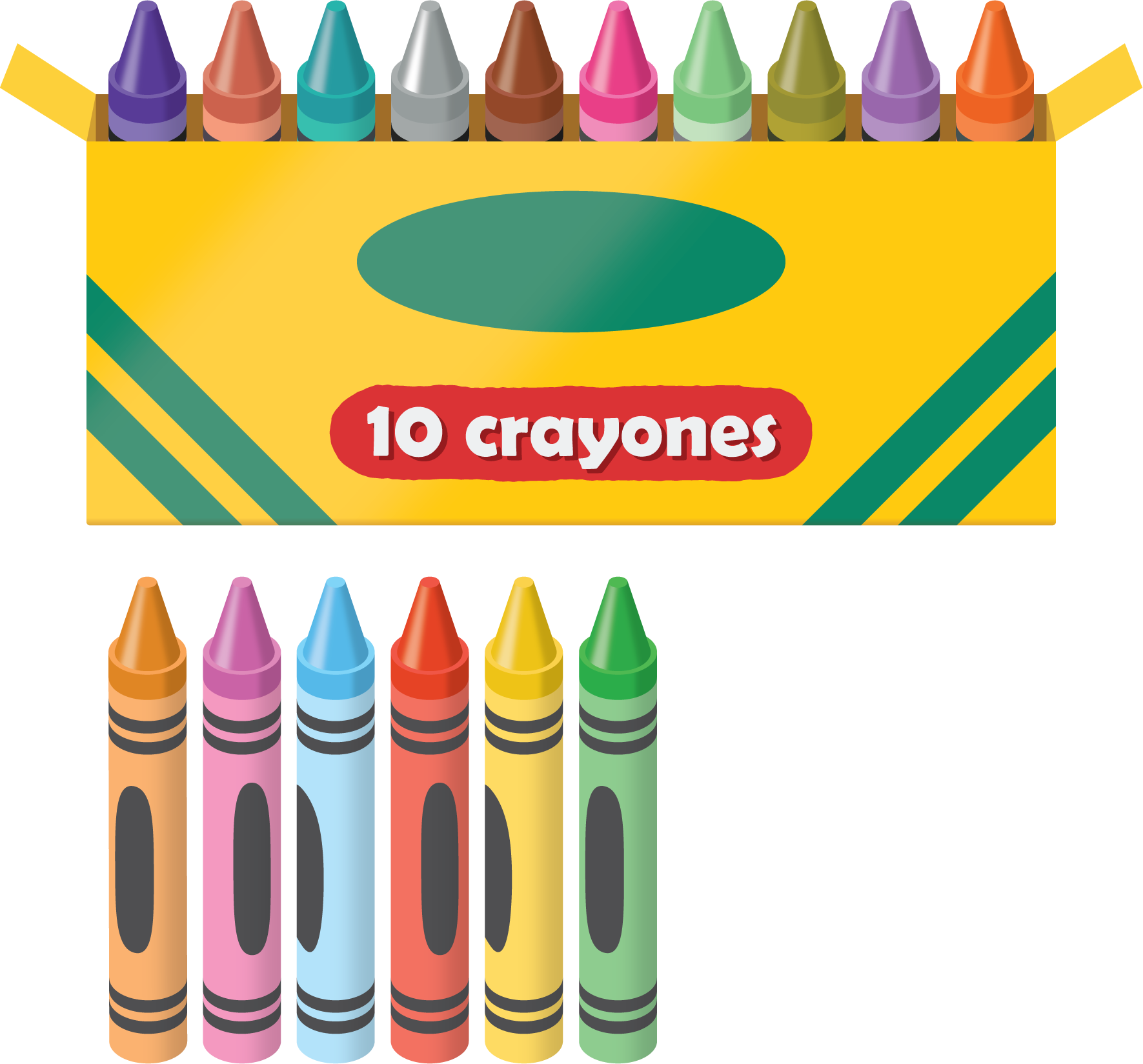 Elena tiene 16 crayones.
Le da 7 crayones a Diego.
¿Cuántos crayones le quedan a Elena?
Muestra cómo pensaste. Usa dibujos, números o palabras.22.2: Resta con tarjetas de númerosEscoge una tarjeta de números del 11 al 19.Escoge una tarjeta de números para restar.Encuentra la diferencia.Escribe una ecuación.Mis ecuaciones:Escoge tu ecuación favorita.
Muestra cómo encontraste el valor de la diferencia. Usa dibujos, números o palabras.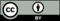 © CC BY 2021 Illustrative Mathematics®